	                               UNIVERSIDADE FEDERAL DE SÃO CARLOS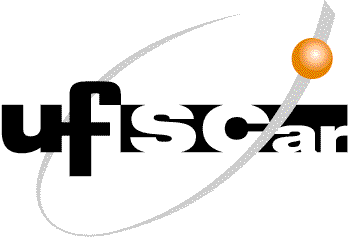 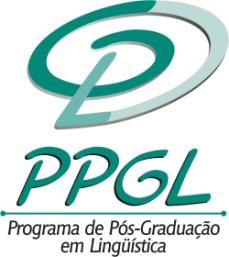 Centro de Educação e Ciências Humanas                                           Programa de Pós-Graduação em LinguísticaANEXO IIICOMPROVANTES DA SÚMULA CURRICULAROrientações para organização deste documento:Os comprovantes das atividades declaradas na Súmula Curricular devem ser apresentados, todos eles, em um único arquivo, em formato PDF, nomeado da seguinte forma: COMPROVANTESDASÚMULA_Nome_Sobrenome_MESTRADO_2022.pdf ouCOMPROVANTESDASÚMULA_Nome_Sobrenome_DOUTORADO_2022.pdfOs documentos, nesse arquivo, devem ser dispostos na ordem/sequência exata de sua localização na Súmula e numerados conforme apresentado na Súmula e ilustrado a seguir.São comprovantes válidos, além dos certificados e atestados emitidos pelas instituições, os prints de tela, por exemplo, para publicações online, constando todas as informações bibliográficas dessas publicações, acompanhados dos seus links de acesso.Para comprovação de publicações impressas, como livros, é preciso registro da capa, da página de rosto, do sumário e da primeira e última páginas do livro. No caso de capítulos de livros, os mesmos comprovantes, mas com imagem da primeira e da última página do capítulo. No caso de artigos em revistas, idem.Só devem ser mantidas na Súmula as atividades que constem desse arquivo de Comprovantes.A ordem interna, quando houver mais de um item/comprovante de uma atividade, deve ser organizada por data, do mais recente para o mais antigo.Tanto na Súmula quanto neste arquivo de Comprovantes, no item de comprovação de publicações em Periódicos com Qualis, é preciso indicar o índice do periódico em que o artigo foi publicado (A1, A2...B3, B4).Conferir em:https://sucupira.capes.gov.br/sucupira/public/consultas/coleta/veiculoPublicacaoQualis/listaConsultaGeralPeriodicos.jsf  - avaliação 2013 a 2016. Ordem de apresentação dos documentos conforme a Súmula:PRODUÇÃO BIBLIOGRÁFICA1.1 Autoria, Organização ou Tradução de livro completo, da área de estudos linguísticos, por editora comercial ou universitária, com ISBN E Comitê CientíficoAutoria/Organização/Tradução de livro 1 (mais recente) – documento comprobatórioAutoria/Organização/Tradução de livro 2 (mais antigo) – documento comprobatório1.2 Capítulo autoral ou traduzido em livro, da área de estudos linguísticos, publicado por editora comercial ou universitária, com ISBN e Comitê CientíficoCapítulo de livro 1 (mais recente) – documento comprobatórioCapítulo de livro 2 (mais antigo) – documento comprobatório1.3 Artigo autoral ou traduzido, da área de estudos linguísticos, publicado em Periódico com qualis A1 a A2 organizados em ordem cronológica decrescente;Por exemplo:Artigo 1 em Periódico qualis A__ (mais recente) – documento comprobatórioArtigo 2 em Periódico qualis A__ (mais antigo) – documento comprobatório1.4 Artigo autoral ou traduzido, da área de estudos linguísticos, publicado em Periódico com qualis B1 a B5 e CPor exemplo:Artigo 1 em Periódico qualis B__ (mais recente) – documento comprobatórioArtigo 2 em Periódico qualis B__ (mais antigo) – documento comprobatórioArtigo 3 em Periódico qualis C (mais antigo) – documento comprobatório1.5 Artigo completo publicado em Anais de CongressoArtigo em Anais 1 – documento comprobatórioArtigo em Anais 2 – documento comprobatórioArtigo em Anais 3 – documento comprobatório1.6 Outras publicações (Artigo em Periódico sem qualis, Resumo publicado em Anais de Eventos)Outra publicação 1 – documento comprobatórioOutra publicação 2 – documento comprobatórioOutra publicação 3 – documento comprobatórioOutra publicação 4 – documento comprobatório1.7 Participação oficial em comissões de Organização de Eventos acadêmico-científicos / Escolares/Profissionais (não estão incluídas atividades de monitoria ou estágio)Participação 1 – documento comprobatórioParticipação 2 – documento comprobatórioParticipação 3 – documento comprobatório1.8 Participação em evento científico com apresentação de trabalhoApresentação 1 – documento comprobatórioApresentação 2 – documento comprobatórioApresentação 3 – documento comprobatórioApresentação 4 – documento comprobatórioApresentação 5 – documento comprobatório1.9 Participação em evento científico como ouvinteOuvinte 1 – documento comprobatórioOuvinte 2 – documento comprobatórioOuvinte 3 – documento comprobatórioOuvinte 4 – documento comprobatórioOuvinte 5 – documento comprobatórioOuvinte 6 – documento comprobatórioOuvinte 7 – documento comprobatórioOuvinte 8 – documento comprobatórioOuvinte 9 – documento comprobatórioOuvinte 10 – documento comprobatórioEXPERIÊNCIA PROFISSIONAL2.1 Experiência docente em ensino superior Documentação comprobatória de Experiência 1Documentação comprobatória de Experiência 22.2 Experiência docente em ensino básicoDocumentação comprobatória 2.3 Estágio docente no ensino superiorDocumentação comprobatória de Experiência 1Documentação comprobatória de Experiência 22.4 Estágio docente, não obrigatório, no ensino básicoDocumentação comprobatória2.5 Atuação profissional relacionada à área de conhecimentos linguísticosDocumentação comprobatória2.6 Estágio profissional, não obrigatório, relacionado à área de conhecimentos linguísticos  Documentação comprobatóriaOUTRAS ATIVIDADES ACADÊMICAS E DE FORMAÇÃO3.1 DoutoradoDocumento comprobatório3.2 Mestrado Acadêmico ou ProfissionalDocumento comprobatório3.3 Especialização em áreas afins aos estudos linguísticosEspecialização 1 – documento comprobatórioEspecialização 2 – documento comprobatório3.4 Participação em Grupos de PesquisaDocumentação comprobatória3.5 Realização de Iniciação Científica, de Iniciação Técnica ou de Iniciação à docência /Residência Pedagógica, ou Monitoria/Tutoria PETPor exemplo:Documentação comprobatória de ICDocumentação comprobatória de PIBIDDocumentação comprobatória de Tutoria(Etc.)3.6 Experiência em mobilidade acadêmica Por exemplo:Documentação comprobatória – AUGMDocumentação comprobatória – PLI(Etc.)PRODUÇÃO TÉCNICA4.1 Pareceres para revistas acadêmicasParecer 1 – documento comprobatórioParecer 2 – documento comprobatórioParecer 3 – documento comprobatório4.2 (Co)Orientação de TCC ou de IC(Co)Orientação 1 – documento comprobatório(Co)Orientação 2 – documento comprobatório4.3 Membro avaliador de bancas de TCC, Mestrado e DoutoradoAvaliador 1 – documento comprobatórioAvaliador 2 – documento comprobatórioAvaliador 3 – documento comprobatórioAvaliador 4 – documento comprobatórioAvaliador 5 – documento comprobatório